DEMARCHE DE MISE EN ŒUVRE D’UNE GMAO :Démarche globale à suivre lors de la mise en service d’une GMAOPHASE 9 – CREER LE PLAN DE PREVENTIF ET LES BTPACTIVITE REALISABLE PARTIELLEMENT HORS-LIGNEOBJECTIF :L’objectif est de rédiger avec méthode des travaux préventifs. A partir d’une structure documentaire destinée à préparer les travaux de maintenance préventive systématique (tableaux « Word »), ce plan de maintenance sera saisi dans la GMAO.CREATION D’UN PLAN DE PREVENTIF :Ouvrir un tableau existant sous Word : télécharger PLAN DE MAINTENANCE PREVENTIVE - PALETTICSauvegarder-le avec un autre nom sur le poste de travail.Travail à préparer :Sur le PALETTISEUR PALETTIC, localisé dans l'atelier « ZONE BTS MS » de la société « LPEV »sous référence GMAO PEV-PALETTIC, préparer le travail suivant :Une opération de surveillance mensuelle de niveau 2 et d’une durée de 1,5 heures. (cf. plan de surveillance en page suivante)REDIGER SOUS WORD LE PLAN DE PREVENTIFLANCER LA GMAO EN FAISANT UN DOUBLE CLICK SUR "GMAO.accde" situé dans le dossier « GMAO FORMATION »  (32 bits ou 64 bits) PRESENT SUR LA CLE USB.CREATION DES BONS DE TRAVAIL PREVENTIF : BTP :Pour créer un bon de préventif, il faut d’abord vérifier si l'équipement existe. Sinon, il faut le créer complètement.Il faut ensuite vérifier que les pièces de rechange nécessaires soient en stock (ou s’assurer qu’elles le seront au moment de l’intervention). Sinon, il faut les rentrer dans le stock  ce sera le cas pour cette activité.Il faut ensuite traduire le tableau précédent pour l’adapter à la structure du formulaire de la GMAO : d’abord l’élément concerné, ensuite le travail à faire sur cet élément.Attention : ne pas oublier de renseigner le résumé des travaux. Le RESUME DES TRAVAUX du BTP (ou titre) apparaît dans les listes de recherche, il doit être précis et court pour visualiser immédiatement le travail à effectuer.Choisir la prochaine date de réalisation : prendre « la date du jour + 7 jours » (dans la cellule PROCHAINE DATE DE REALISATION).Rentrer en GMAO le plan de préventif du PALETTIC : CREATION DE BTP :Créer un type d’activité préventive nommé SURVEILLANCE (accessible dans les paramètres  Mot de passe : PASS).Créer 1 « Bon de Travail Préventif » (BTP) correspondant à l’opération de surveillance. Imprimer ce BTP ainsi que le plan de maintenance préventive issu de la GMAO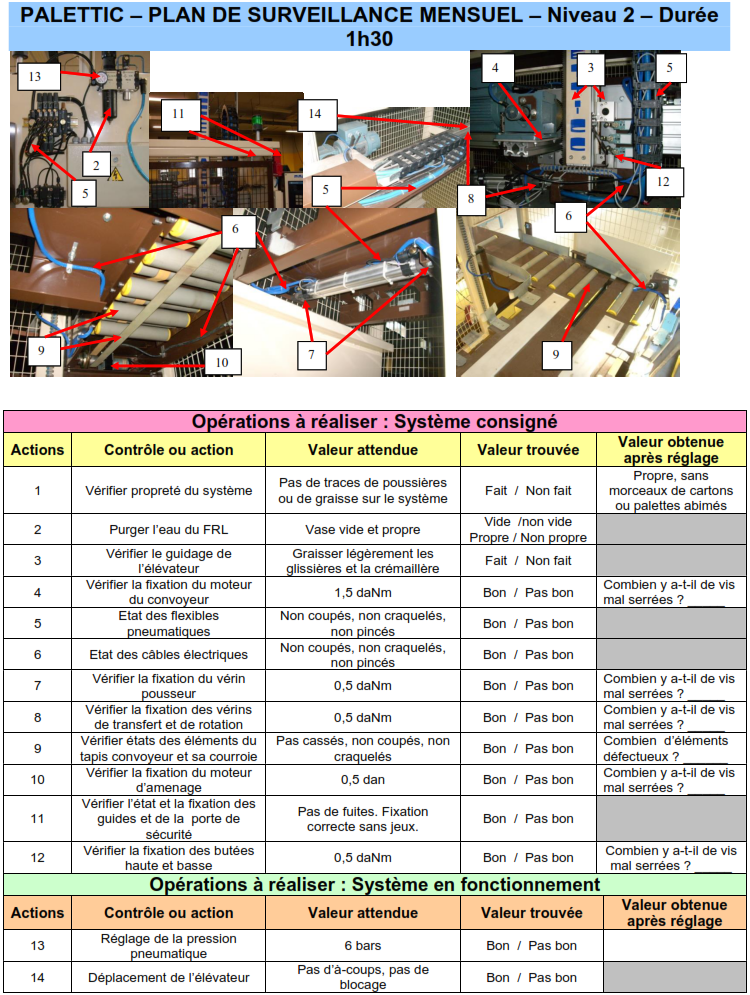 